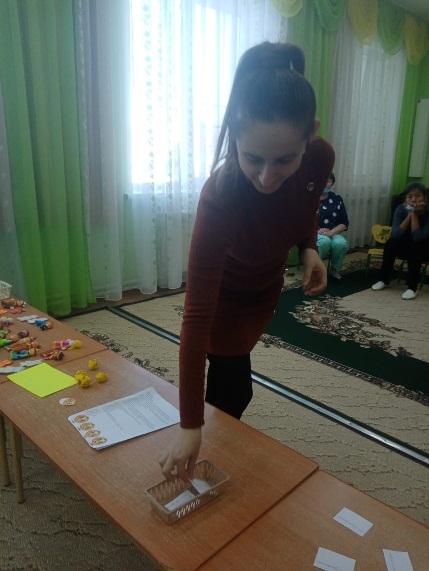 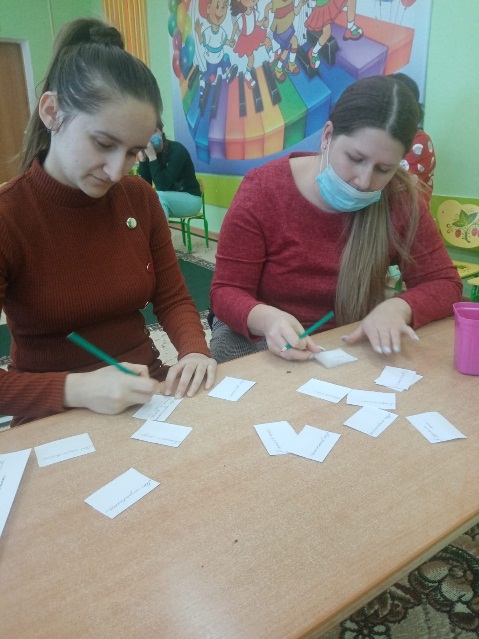 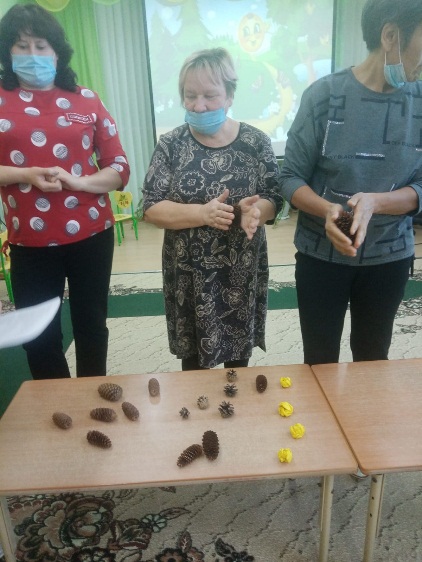 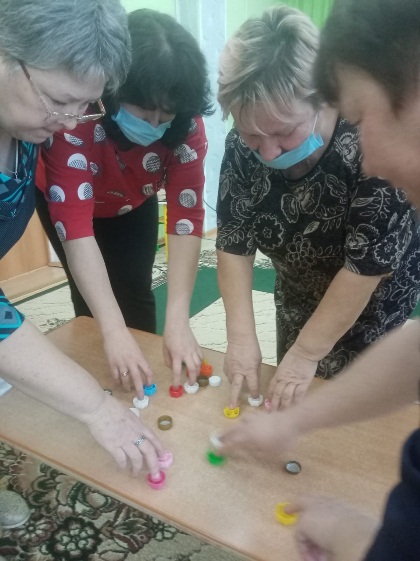 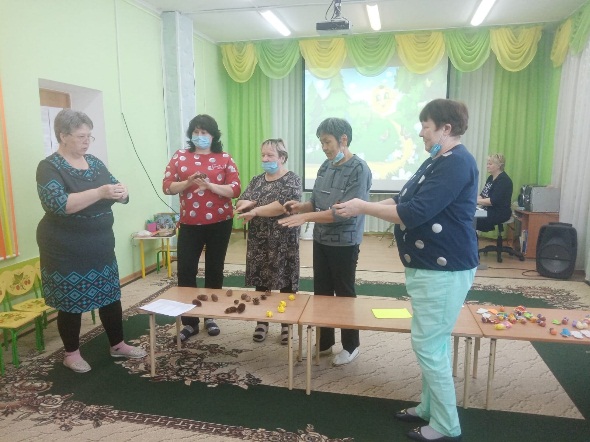 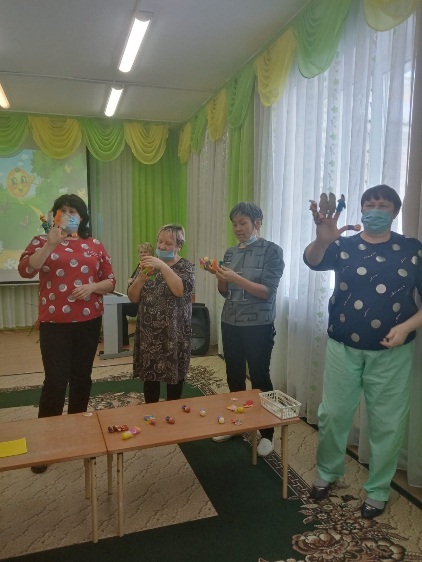 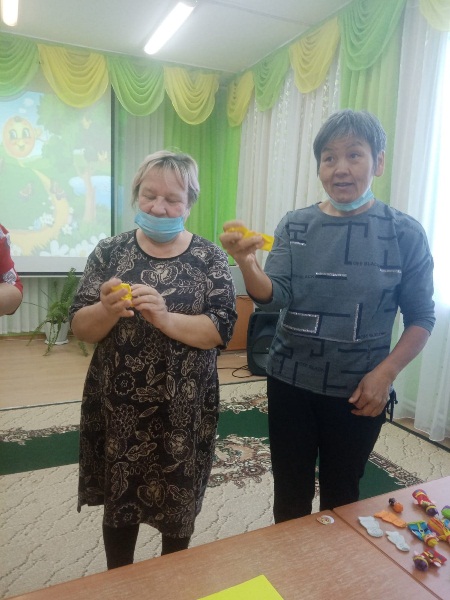 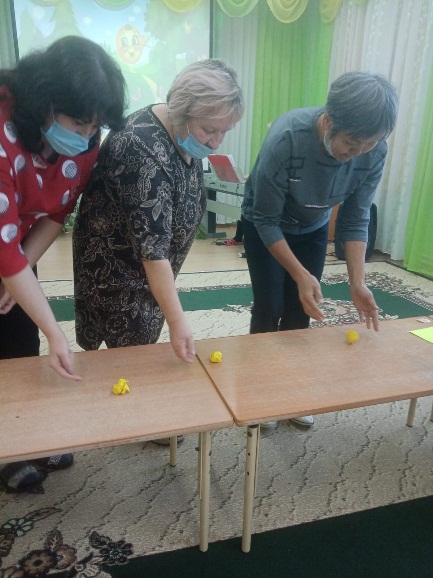 Когда к Вам в голову пришлахорошая идея,действуйте незамедлительно.Билл ГейтсМастер – класс для педагогов ДОО «Путешествие Колобка и его друзей»(с использованием нетрадиционных пальчиковых игр) Цель: повышение профессиональной компетенции педагогов в развитии речи детей дошкольного возраста через организацию пальчиковых игр.Задачи:-познакомить участников мастер-класса с эффективными методами использования нетрадиционных техник пальчиковых игр;-повысить мотивацию к овладению нетрадиционными техниками, широкому применению в совместной деятельности с ребенком;-дать рекомендации педагогам по использованию нетрадиционных пальчиковых игр для совершенствования речи и расширению словарного запаса у детей дошкольного возраста.Оборудование: ноутбук, экран, стол, пробки от бутылок, шишки, бумага,  проигрыватель, флеш – карта, жетоны – «Колобок».Практическая значимость: данный мастер-класс  будет интересен педагогам, работающим с детьми дошкольного возраста. Ожидаемые результаты:-получение педагогами представления о нетрадиционных пальчиковых играх,-внедрение в образовательный процесс методики работы с нетрадиционными пальчиковыми играми для совершенствования речи и расширению словарного запаса у детей дошкольного возраста.Участники: педагоги.ХОД МЕРОПРИЯТИЯ         Здравствуйте, уважаемые коллеги! Я рада вас приветствовать на своем мастер – классе. Сегодня я покажу вам, как организовать с детьми нетрадиционные пальчиковые игры.         Пальчиковые игры  и упражнения оказывают благоприятное влияние на развитие речи, на развитие мелкой моторики рук, подготавливают ребенка к рисованию и письму.-  А какие вы знаете традиционные пальчиковые игры?  (ответы педагогов, за каждый ответ педагог получает жетон).  - Молодцы! Вы очень много назвали традиционных пальчиковых игр.         В своей работе я уделяю особое внимание нетрадиционным пальчиковым играм. Нетрадиционные пальчиковые игры — это игры с различными предметами, которые всегда есть в обиходе: грецкие орехи, карандаши, массажные щётки, расчески и другой бросовый, природный, хозяйственно-бытовой материал.Сегодня я предлагаю Вам поучаствовать в пальчиковой сказке«Путешествие Колобка и его друзей».        Уважаемые коллеги, у кого жетончик, прошу занять места за столом.   Жили — были в одном детском саду ребята: мальчики и девочки. Посмотрите, сколько у вас на столах игрушечных мальчиков и девочек, предлагаю надеть их на свои пальцы и поигратьПальчиковая игра «Наши пальчики».Этот пальчик большой, его зовут Андрюша,Вот указательный, его зовут Ванюша,Средний пальчик по имени Алеша,А безымянный по имени Антоша,Мизинчик Сережка — это наша крошка.Пальчик большой- девочка Танюша,А указательный -лапочка Ксюша,Средний пальчик- умница Маша,А безымянный — красавица Наташа,Мизинчик Иришка- наша малышка.На правой ручки пять,На левой ручки пять.Маленькие пальчики-Девочки и мальчики.        Решили дети испечь колобок. Возьмите в руки лист бумаги желтого или оранжевого цвета и выполним движения в соответствии с текстом.В ручку правую возьмём,В кулачок его сожмём.Раз сжимаем, два сжимаем,Шарик мы не выпускаем.В ручку левую возьмём,В кулачок его сожмём.Раз сжимаем, два сжимаем,Шарик мы не выпускаем.Получился колобокУ него румяный бок.        Вот какие красивые получились у нас колобки. Прямо загляденье. Детям тоже нравится мять бумагу и играть с ней. А Вы хотите немного поиграть с колобком?Колобок — румяный бок,Скок-поскок, скок-поскок.Укатился за порог!Скок-поскок, скок-поскок.            Прыгал, прыгал колобок, спрыгнул с наших ладошек и покатился со своими друзьями такими же колобками прямиком в лес. Катятся колобки, катятся. Вдруг видят — полянка. А на ней шишек видимо – невидимо. Решили наши колобки собрать шишки да поиграть немножко.Игра с шишечкой.Между двух ладошекШишечку катаем,Шишечкой ладошкиМы разогреваем.Превратилась шишечкаВ ежика с иголками,В ежика с иголками,Очень, очень колкими.Мы погладим шишечкойПравую ладошку,А теперь и левуюПогладим мы немножко.        Наигрались колобки, собрали шишки в корзинку и покатились дальше. Катятся, песенки поют. И вдруг навстречу им попалась еще одна полянка, только на ней были разбросаны крышки от бутылок. Стали колобки собирать крышки и так им весело стало, что решили они поиграть с ними. Коллеги, возьмите по 4 пластмассовые крышки от бутылок и наденьте их на указательные и средние пальцы как обувь. Надели? А теперь подвигайте пальцами, как ножками, не отрывая «Обувь» от поверхности стола.Крышки пальчики обули,Смело в них вперёд шагнули.И пошли по переулкуНа весёлую прогулку.    Наигрались вдоволь наши проказники колобки, собрали все крышечки на полянке, и покатились дальше. Весело им стало, что лесу они помогли, мусор собрали, а тут уже и солнышко садиться пора возвращаться домой. И покатились они в детский сад, прихватив с собой и шишки,  и крышки, чтобы поиграть с детьми.          В заключение мастер-класса я предлагаю вам продолжить фразы: (Метод неоконченного предложения…)Мне понравилось…Я узнала, что…Я научилась… Теперь я могу...Недостаточно…Мне захотелось… Я поняла, что...В свой педагогический багаж я возьму…Всем спасибо за участие. Желаю вам успехов и творчества в работе с детьми! 